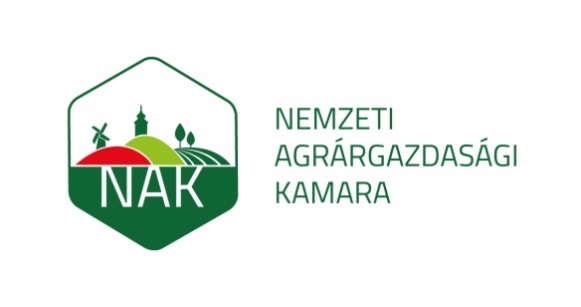 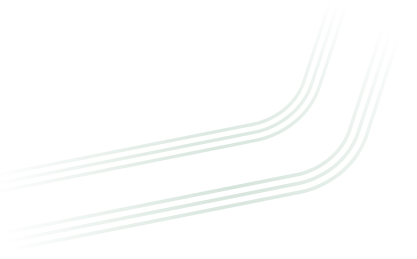 Felszámolói nyilatkozatAlulírott……………………………………………..(adóazonosító szám:.……………………, lakóhely:……………………………………………....., születési idő:………………………,  anyja születési neve:………………………………..), mint a Nemzeti Agrárgazdasági Kamara (a továbbiakban: Kamara) tagjegyzékében ……………………….agrárkamarai nyilvántartási szám alatt szereplő…………………………….„f.a.” (székhely:……………………………….., adószám:………………………, a továbbiakban: Cég) kijelölt felszámolója nyilatkozom, hogy a felszámolási eljárás megindítását követően  a gazdasági tevékenység ésszerű befejezésének céljából illetve egyéb célból a csődeljárásról és a felszámolási eljárásról szóló 1991. évi XLIX. törvény (a továbbiakban: Cstv.) rendelkezéseiben foglaltakra tekintettel a Cég gazdasági tevékenységének felszámolás alatti továbbfolytatásához szükséges döntés keletkezett / nem keletkezett. Ennek alapján a Cég a felszámolási eljárás kezdetétől ellentétes rendelkezésig a Magyar Agrár-, Élelmiszergazdasági és Vidékfejlesztési Kamaráról szóló 2012. évi CXXVI. törvény (a továbbiakban: Aktv.) alább rögzített 1. és 2. mellékletben felsorolt ÖVTJ- és TEÁOR kódszámok szerinti agrárgazdasági tevékenységeket folytatja / tevékenységeket nem folytatja. A Cég az alábbi agrárgazdasági tevékenységeket folytatja a felszámolási eljárás alatt: Főtevékenység:Melléktevékenység(ek):Tudomásul veszem, hogy a Kamara Alapszabályának II. fejezet G) cím 23. pontjában foglaltak értelmében, amennyiben a Cég legfőbb szerve nem rendelte el a felszámolás megindítását követően az Aktv. 1. és 2. mellékletben felsorolt ÖVTJ- és TEÁOR kódszámok szerinti agrárgazdasági tevékenységek folytatását, úgy a Céget az agrárgazdasági tevékenységgel történő felhagyását követő évtől kezdődően nem terheli tagdíjfizetési kötelezettség, azzal, hogy a nyilatkozattételt követő év az első olyan év, amelyben a nyilatkozattétel figyelembe vételre kerül.Tudomásul veszem, hogy amennyiben a felszámolás ideje alatt a Cég legfőbb szerve a Cég gazdasági tevékenységének ideiglenes, vagy korlátozott folytatása vonatkozásában jelen nyilatkozatban foglaltaktól eltérő döntést hoz, továbbá a felszámolási eljárás megszüntetésre kerül a Cég megszűnése nélkül, akkor az említett körülmény bekövetkezésétől számított 15 naptári napon belül köteles vagyok tájékoztatni a Kamarát.Kelt: 			……………………………Cégszerű aláírás